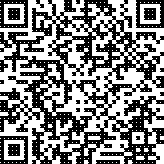 Выпискаиз реестра лицензий по состоянию на 19:27 05.08.2022 г.(сформирована на интернет-портале Росздравнадзора)Статус лицензии: действует;Регистрационный номер лицензии: Л041-01166-58/00383255;Дата предоставления лицензии: 13.11.2019;Лицензирующий орган: Министерство здравоохранения Пензенской области;Полное и (в случае, если имеется) сокращённое наименование, в том числе фирменное наименование, и организационно-правовая форма юридического лица, адрес его места нахождения, государственный регистрационный номер записи о создании юридического лица:Полное наименование - Общество с ограниченной ответственностью "Лечебно-диагностический центр "Губернский доктор";Сокращённое наименование - ООО "ЛДЦ "Губернский доктор"; ОПФ - Общество с ограниченной ответственностью;Адрес места нахождения - 442965, Россия, Пензенская область, г. Заречный, проспект Мира, дом 82А;ОГРН - 1175835001000;Идентификационный номер налогоплательщика: 5838012130;Лицензируемый вид деятельности: Медицинская деятельность (за исключением указанной деятельности, осуществляемой медицинскими организациями и другими организациями, входящими в частную систему здравоохранения, на территории инновационного центра«Сколково»);Адреса мест осуществления лицензируемого вида деятельности с указанием выполняемых работ, оказываемых услуг, составляющих лицензируемый вид деятельности:442965, Пензенская область, г. Заречный, проспект Мира, дом 82А выполняемые работы, оказываемые услуги:Приказ 866н;При оказании первичной медико-санитарной помощи организуются и выполняются следующиеработы (услуги):при оказании первичной доврачебной медико-санитарной помощи в амбулаторных условиях по:сестринскому делу; сестринскому делу в педиатрии; функциональной диагностике;при оказании первичной врачебной медико-санитарной помощи в амбулаторных условиях по: терапии;при оказании первичной специализированной медико-санитарной помощи в амбулаторных условиях по:акушерству и гинекологии (за исключением использования вспомогательных репродуктивных технологий и искусственного прерывания беременности);гастроэнтерологии; дерматовенерологии; кардиологии; колопроктологии; неврологии;организации здравоохранения и общественному здоровью, эпидемиологии; оториноларингологии (за исключением кохлеарной имплантации); офтальмологии;профпатологии; психиатрии;психиатрии-наркологии; стоматологии терапевтической; ультразвуковой диагностике; урологии;функциональной диагностике; хирургии;эндокринологии; эндоскопии;При проведении медицинских экспертиз организуются и выполняются следующие работы (услуги) по:экспертизе временной нетрудоспособности; экспертизе профессиональной пригодности;При проведении медицинских осмотров организуются и выполняются следующие работы (услуги) по:медицинским осмотрам (предварительным, периодическим);При проведении медицинских освидетельствований организуются и выполняются следующие работы (услуги) по:медицинскому освидетельствованию на наличие медицинских противопоказаний к владению оружием;медицинскому освидетельствованию на наличие медицинских противопоказаний к управлению транспортным средством.Номер и дата приказа (распоряжения) лицензирующего органа: № 55-ло от 09.03.2022.Выписка носит информационный характер, после ее составления в реестр лицензий могли быть внесены изменения.